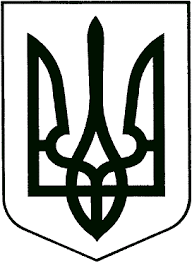 ВИКОНАВЧИЙ КОМІТЕТЗВЯГЕЛЬСЬКОЇ МІСЬКОЇ РАДИРІШЕННЯ_________________   			                                          №___________Про внесення змін у рішення виконавчого комітету міської ради від 13.04.2023 № 721 "Про впровадження на території Звягельської міської територіальної громади мережі стаціонарних технічних засобів (приладів контролю) фіксації адміністративних правопорушень у сфері забезпечення дорожнього руху в автоматичному режимі"Керуючись статтею 40 Закону України "Про місцеве самоврядування в Україні", Законом України "Про дорожній рух", постановою Кабінету Міністрів від 10.11.2017 р.№833 "Про функціонування системи фіксації адміністративних правопорушень у сфері забезпечення дорожнього руху в автоматичному режимі", наказом Міністерства внутрішніх справ України від 06.04.2020 р. №326 "Про затвердження деяких нормативних актів у сфері забезпечення дорожнього руху в автоматичному режимі", враховуючи лист Державної установи "Центр інфраструктури та технологій Міністерства внутрішніх справ України" від 23.01.2023 №25/73, з метою підвищення безпеки дорожнього руху, створення умов, що сприяють безпечному руху транспортних засобів і пішоходів, виконавчий комітет міської радиВИРІШИВ:Внести зміни у пункт 2 рішення виконавчого комітету міської ради від 13.04.2023 №721 "Про впровадження на території Звягельської міської територіальної громади мережі стаціонарних технічних засобів (приладів контролю) фіксації адміністративних правопорушень у сфері забезпечення дорожнього руху в автоматичному режимі, доповнивши абзацом: км 247+134 траси М-06 Київ-Чоп.Контроль за виконанням цього рішення покласти на заступника міського голови Якубова В.О.Міський голова                                                                     Микола БОРОВЕЦЬ